Gerb. Tėveliai,gegužės 22 d. (antradienį) 17.00 val. darželio salėje vyks susirinkimas ,,Privalomas priešmokyklinis ugdymas. Ką turi žinoti tėvai?“.Kviečiu būsimųjų priešmokyklinukų  tėvelius aktyviai dalyvauti.Direktorė Lina Kymantienė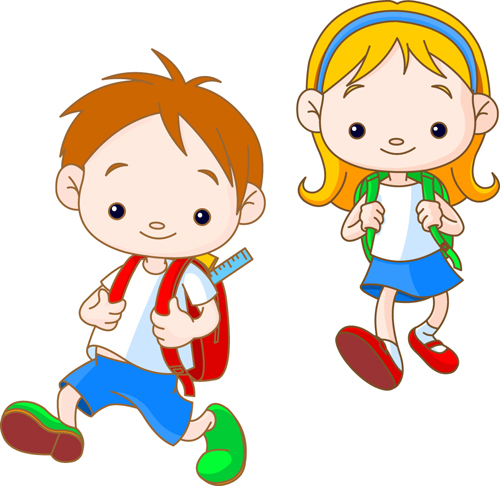 